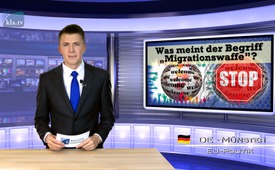 ¿Qué significa el concepto de “la migración como arma de destrucción"?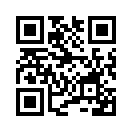 El asunto de los refugiados seguramente va a ocupar a los europeos por un tiempo bien prolongado. No pasa un día sin que se informe sobre ello en los medios...El asunto de los refugiados seguramente va a ocupar a los europeos por un tiempo bien prolongado. No pasa un día sin que se informe sobre ello en los medios. No obstante échase de ver que la información tiene dos caras. Por un lado, se destinan grandes titulares a la cultura de bienvenida, por otro lado, desde los abusos de Colonia, aumentan también las noticias negativas de refugiados y migrantes. Con esta manera de informar los medios tienen parte de culpa al agitar a todos contra todos: a quienes quieren acoger a refugiados reales y económicos, contra quienes consideran nociva una inmigración sin límites; mas también se incita a los refugiados contra los críticos de la cultura de bienvenida. ¿Qué intención hay detrás de todo ello? Mientras tanto es un secreto a voces que ciertos estrategas mundiales tienen previsto establecer un gobierno universal. Sin embargo, se necesita la desestabilización de las naciones para hacer inane el grito del pueblo al reclamar una mano fuerte, que asegure la paz y el orden con una barra de hierro. Esto pasa ahora por la inmigración sin límites, por ello muchos doctos hablan de «arma de la migración». Les recomendamos a Vds. estudiar los informes de la duodécima conferencia de la AZK en www.anti-zensur.info. Puede verse en efecto en un retazo corto cómo el Prof. Dr. Michael Vogt define el concepto de «arma de la migración»:

Definición de Prof. Dr. Michael Vogt (historiador y científico de la comunicación): 

«El arma de la migración no es una ficción malévola de unos teóricos conspiranoicos cualesquiera, sino un movimiento de la población transfronterizado –provocado deliberadamente o manipulando– para conseguir por la fuerza de uno o varios Estados concesiones militaristas y económicas. Así pues, el chantaje es el trasfondo de la migración, tal como aquí se expone, pero además del chantaje también se puede llegar a la pura destrucción a fin de debilitar y saquear los países contribuyentes, como lo vemos hoy con Siria. Al ejército de Siria mientras tanto ya le faltan soldados para la lucha contra el EI. Así  se alcanza la desestabilización de los países, unos perdiendo hombres y otros recibiéndolos. Esta arma de la migración, de la que estamos tratando aquí, es desde hace decenios un instrumento de moda nada nuevo, que solo funciona con la propaganda de la “corrección política” de los medios, según los cuales los refugiados no solo son necesarios, sino también bienvenidos, para hacer impotente al Estado receptor».de brm.Fuentes:Fragmento original del discurso del Prof. Michael Vogt  durante la 12ª Conferencia de la AZK( Coalición Anti-Censura):

http://www.anti-zensur.info/azk12/destabilisierungmigrationswaffeEsto también podría interesarle:---Kla.TV – Las otras noticias ... libre – independiente – no censurada ...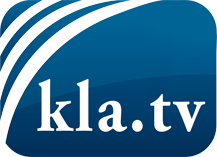 lo que los medios de comunicación no deberían omitir ...poco escuchado – del pueblo para el pueblo ...cada viernes emisiones a las 19:45 horas en www.kla.tv/es¡Vale la pena seguir adelante!Para obtener una suscripción gratuita con noticias mensuales
por correo electrónico, suscríbase a: www.kla.tv/abo-esAviso de seguridad:Lamentablemente, las voces discrepantes siguen siendo censuradas y reprimidas. Mientras no informemos según los intereses e ideologías de la prensa del sistema, debemos esperar siempre que se busquen pretextos para bloquear o perjudicar a Kla.TV.Por lo tanto, ¡conéctese hoy con independencia de Internet!
Haga clic aquí: www.kla.tv/vernetzung&lang=esLicencia:    Licencia Creative Commons con atribución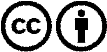 ¡Se desea la distribución y reprocesamiento con atribución! Sin embargo, el material no puede presentarse fuera de contexto.
Con las instituciones financiadas con dinero público está prohibido el uso sin consulta.Las infracciones pueden ser perseguidas.